Call in Locations 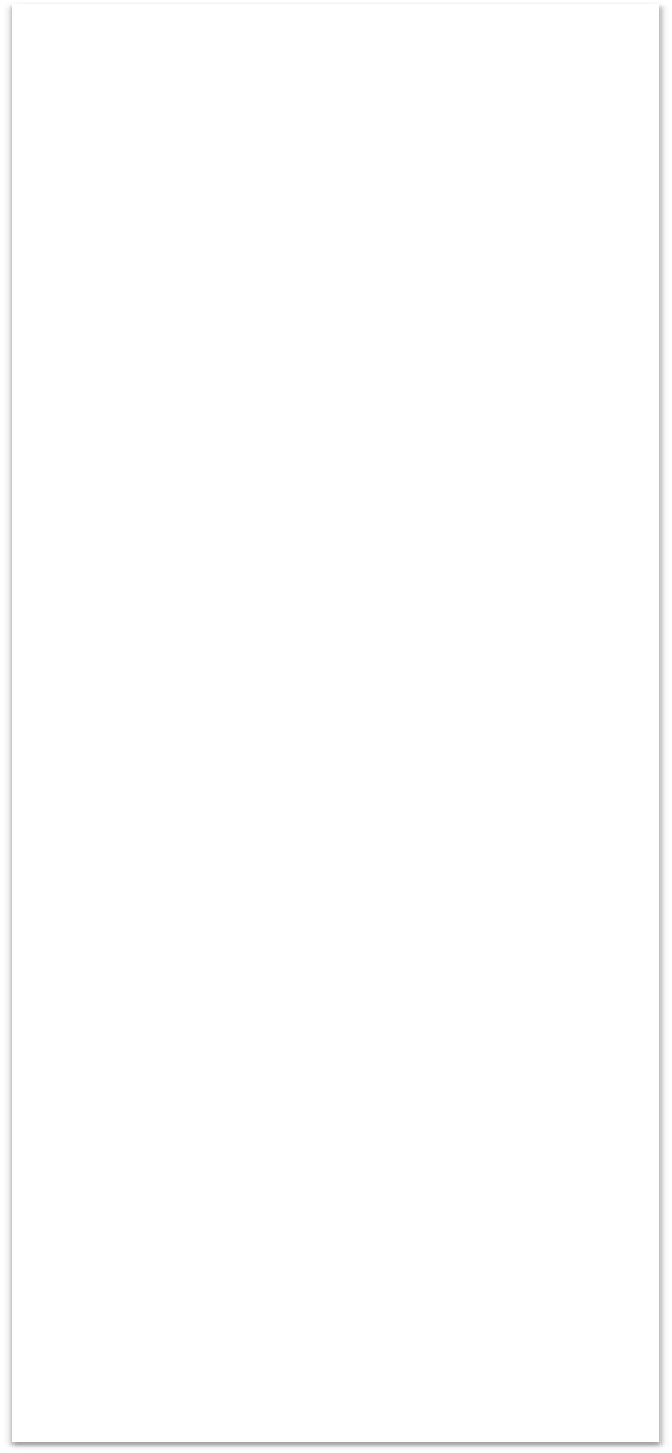 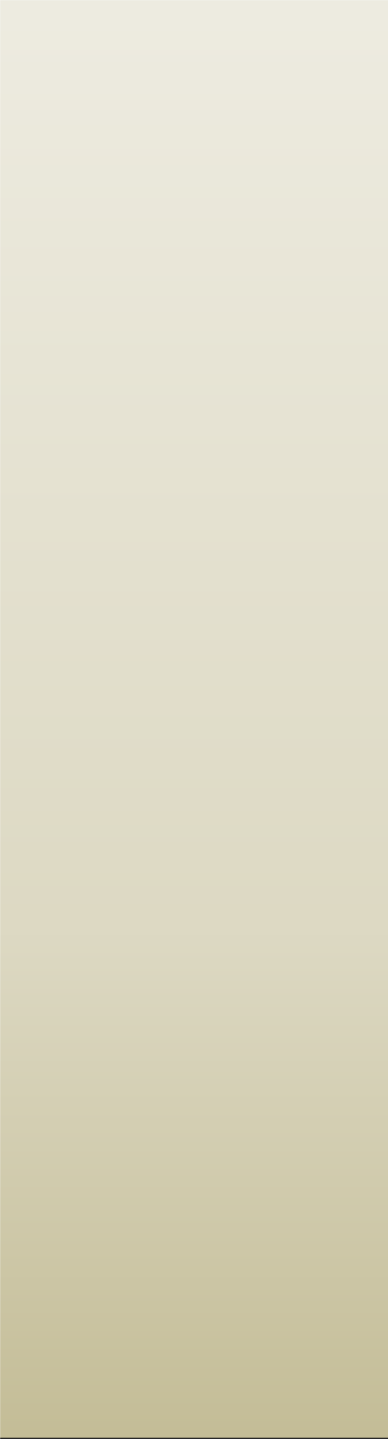 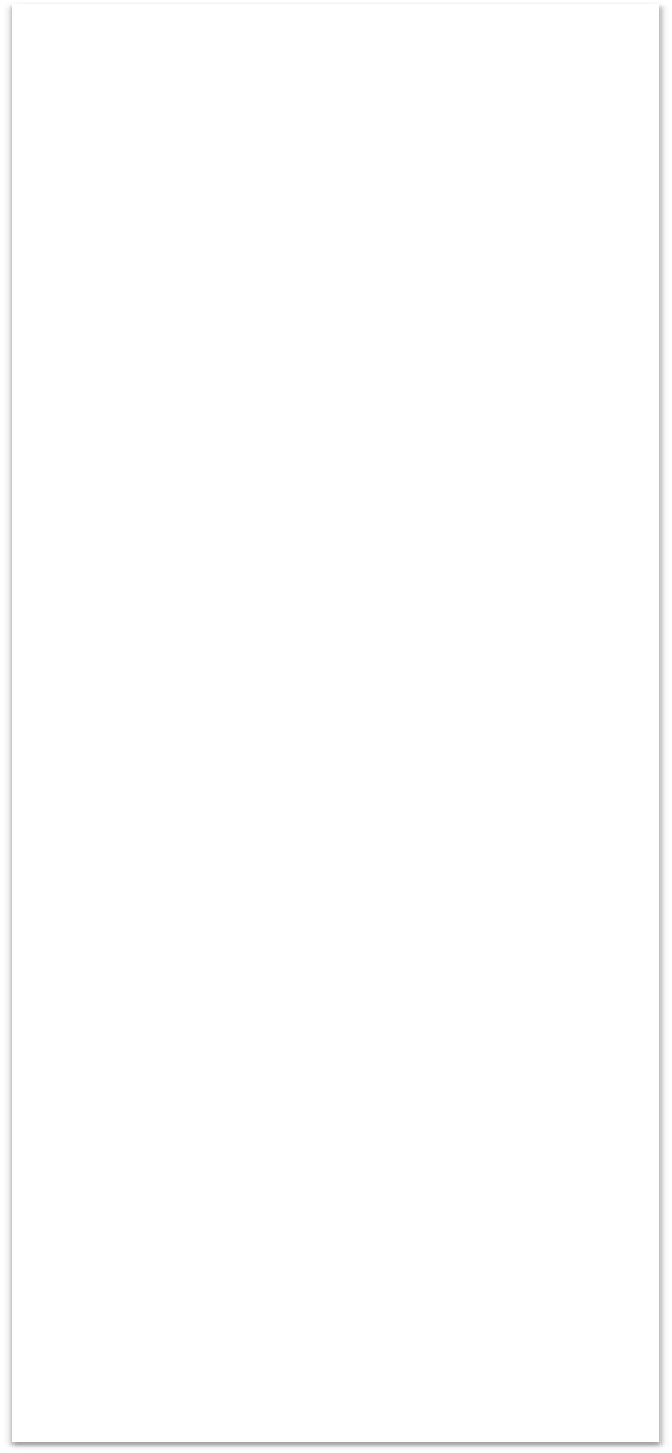 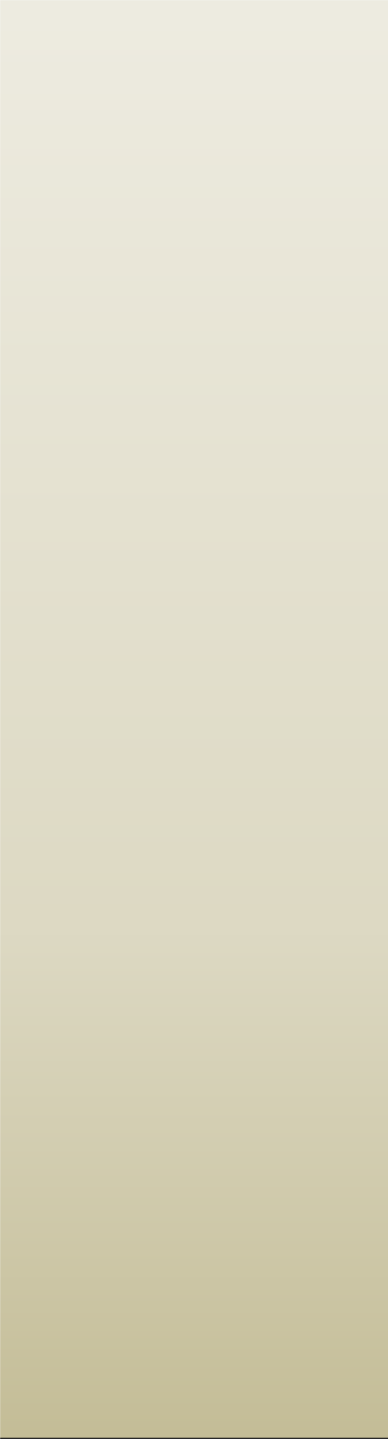 11800 Columbia College Dr, Sonora, CA 953716626 Allison Way, Sonora, CA 95370435 College Ave Modesto CA 95350108 Zachary Court Roseville CA 95747Telephone Call-in Lines1-719-785-4469 1-888-450-4821 Password: (358796)Committee Members Chair: Meghan Jones Vice-Chair: Errin Bass Secretary: Davonta Martin Member: Asia ReedMember:  Andrew CampbellAgendaSpecial Rules Committee Meeting Region VStudent Senate for California Community CollegesWednesday, 7 May 2014 2:30pmCall to OrderRoll Call Approval of MinutesAdoption of the AgendaPublic CommentDiscussion Items (Possible Actions)Removing Anti-Campaigning clauseThe committee will discuss whether to remove the Anti-Campaigning clause in the first reading for the region for feedback.Constitution/Bylaw Changes The Committee will discuss and possible move to send the changes we have made to the Region for the first reading and feedback.Comments from the FloorAdjournment